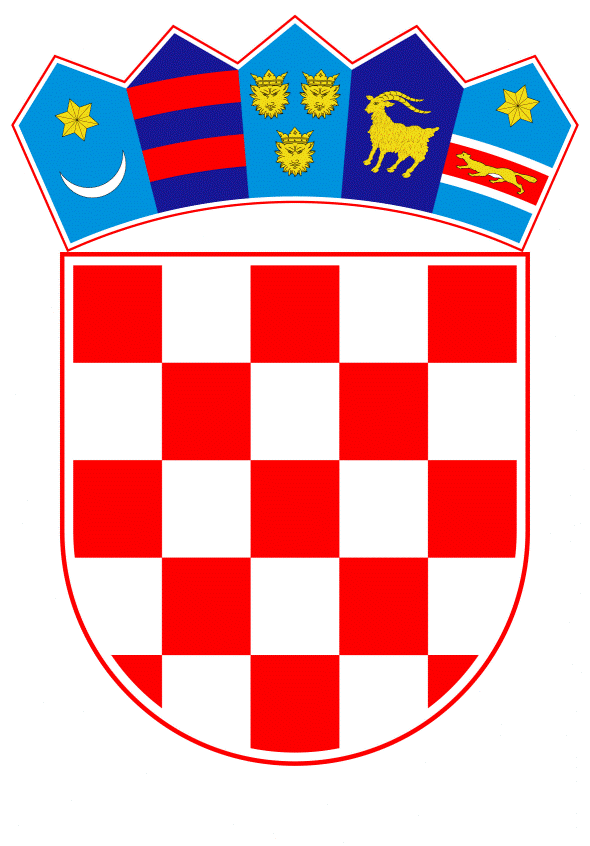 VLADA REPUBLIKE HRVATSKEZagreb, 8. ožujka 2019._______________________________________________________________________________________________________________________________________________________________________________________________________________________________Banski dvori | Trg Sv. Marka 2  | 10000 Zagreb | tel. 01 4569 222 | vlada.gov.hrPRIJEDLOGNa temelju članka 39. stavka 2. Zakona o poljoprivredi (Narodne novine, broj 118/18), Vlada Republike Hrvatske je na sjednici održanoj  _________ 2019. godine donijelaO D L U K U o donošenju Programa državne potpore za iznimno osjetljive sektore u poljoprivredi za 2019. godinuI.Donosi se Program državne potpore za iznimno osjetljive sektore u poljoprivredi za 2019. godinu, u tekstu koji je Vladi Republike Hrvatske dostavilo Ministarstvo poljoprivrede aktom, klase: 404-01/19-01/16, urbroja: 525-07/0209-19-8, od 20. veljače 2019. godine.II.Ukupna financijska sredstva potrebna za provedbu Programa iz točke I. ove Odluke iznose 131.000.000 kuna i osigurana su u Državnom proračunu Republike Hrvatske za 2019. godinu i projekcijama za 2020. i 2021. godinu unutar financijskog plana Ministarstva poljoprivrede, na aktivnostima A820055 Izravna plaćanja u poljoprivredi i A820057 Očuvanje izvornih i zaštićenih vrsta i kultivara poljoprivrednog bilja.III.Zadužuje se Ministarstvo poljoprivrede da o donošenju ove Odluke izvijesti Agenciju za plaćanja u poljoprivredi, ribarstvu i ruralnom razvoju.IV.Zadužuje se Ministarstvo poljoprivrede da na svojim mrežnim stranicama objavi Program iz točke I. ove Odluke.V.Ova Odluka stupa na snagu danom donošenja.     PREDSJEDNIKmr. sc. Andrej PlenkovićOBRAZLOŽENJESukladno članku 39. stavku 2. Zakona o poljoprivredi (Narodne novine, broj 118/18), Vlada Republike Hrvatske odlukom donosi Programe državnih potpora koje priprema Ministarstvo poljoprivrede temeljem EU propisa kojima se uređuju pravila za državne potpore. Sukladno članku 21. stavku 4. Zakona o poljoprivredi mjere potpore za iznimno osjetljive sektore u poljoprivredi dio su Programa državnih potpora iz članka 39. Zakona i u skladu su s Uredbom Komisije (EU) br. 1408/2013 od 18. prosinca 2013. o primjeni članaka 107. i 108. Ugovora o funkcioniranju Europske unije na potpore de minimis u poljoprivrednom sektoru i Uredbom Komisije (EU) br. 1407/2013 od 18. prosinca 2013. o primjeni članaka 107. i 108. Ugovora o funkcioniranju Europske unije na de minimis potpore.Programom državne potpore za iznimno osjetljive sektore u poljoprivredi za 2019. godinu (mliječne krave, rasplodne krmače, duhan, maslinovo ulje te izvorne i zaštićene vrste i kultivare poljoprivrednog bilja) utvrđuju se mjere, ciljevi, uvjeti, korisnici i financijske omotnice za provedbu navedenih mjera u 2019. godini. Ukupna financijska sredstva potrebna za provedbu Programa iznose 131.000.000,00 kuna i osigurana su u Državnom proračunu Republike Hrvatske za 2019. godinu i projekcijama za 2020. i 2021. godinu (Narodne novine, broj 113/18) unutar financijskog plana Ministarstva poljoprivrede, na aktivnostima A820055 Izravna plaćanja u poljoprivredi i A820057 Očuvanje izvornih i zaštićenih vrsta i kultivara poljoprivrednog bilja. Pritom, isplate za iznimno osjetljive sektore za koje se zahtjev podnosi za 2019. godinu predviđaju se u sljedećoj godini (n+1), te omotnica za plaćanja u iznimno osjetljivim sektorima od 131.000.000,00 kuna predstavlja godišnju gornju granicu za stvaranje obveza državnog proračuna Republike Hrvatske u 2020. godini. Predlagatelj:Ministarstvo poljoprivredePredmet:Prijedlog odluke o donošenju Programa državne potpore za iznimno osjetljive sektore u poljoprivredi za 2019. godinu